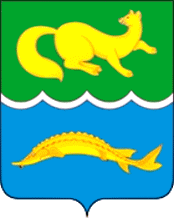 ВОРОГОВСКИЙ СЕЛЬСКИЙ СОВЕТ ДЕПУТАТОВТУРУХАНСКОГО РАЙОНА КРАСНОЯРСКОГО КРАЯРЕШЕНИЕДата                                                                                                                  №О внесении изменений и дополнений в Устав Вороговского сельсоветаВ соответствии с Федеральным законом от 06.10.2003 № 131-ФЗ "Об общих принципах организации местного самоуправления в Российской Федерации", руководствуясь статьей 24 Устава Вороговского сельсовета, РЕШИЛ:   1. Внести следующие изменения и дополнения в Устав Вороговского сельсовета (далее - Устав):1.1. Часть 1 статьи 18 Устава изложить в редакции: "1. В случае досрочного прекращения полномочий Главы сельсовета либо применения к нему по решению суда мер процессуального принуждения в виде заключения под стражу или временного отстранения от должности его полномочия временно, до вступления в должность вновь избранного главы, осуществляет заместитель Главы сельсовета. В случае если заместитель Главы сельсовета отсутствует или не назначен, указанные полномочия исполняет должностное лицо органов местного самоуправления, определенное Советом депутатов";1.2. Часть 2 статьи 32 Устава изложить в редакции: "2. Пенсия за выслугу лет, выплачиваемая за счет средств местного бюджета, устанавливается в таком размере, чтобы сумма трудовой пенсии (государственной пенсии) и пенсии за выслугу лет составляла 45 процентов ежемесячного денежного вознаграждения, с учетом районного коэффициента и процентной надбавки к заработной плате за стаж работы в районах Крайнего Севера и приравненных к ним местностях, в иных местностях края с особыми климатическими условиями, при наличии срока исполнения полномочий по муниципальной должности шесть лет. Размер пенсии за выслугу лет увеличивается на четыре процента ежемесячного денежного вознаграждения за каждый последующий год исполнения полномочий по муниципальной должности, при этом сумма трудовой пенсии (государственной пенсии) и пенсии за выслугу лет не может превышать 75 процентов ежемесячного денежного вознаграждения с учетом районного коэффициента и процентной надбавки к заработной плате за стаж работы в районах Крайнего Севера и приравненных к ним местностях, в иных местностях края с особыми климатическими условиями";1.3. Пункт 1 части 2 статьи 46 Устава изложить в редакции: "1) проект устава сельсовета, а также проект решения Совета о внесении изменений и дополнений в устав сельсовета, кроме случаев, когда изменения в Устав вносятся в форме точного воспроизведения положений Конституции Российской Федерации, федеральных законов, конституции (устава) или законов субъекта Российской Федерации в целях приведения данного устава в соответствие с этими нормативными правовыми актами";1.4. Часть 3 статьи 68 Устава изложить в редакции: "3. Проект устава сельсовета, проект нормативного правового акта о внесении изменений и дополнений в устав сельсовета не позднее чем за 30 дней до дня рассмотрения Советом депутатов вопроса о его принятии подлежит официальному опубликованию с одновременным опубликованием установленного Советом порядка учета предложений по проекту устава или нормативного правового акта о внесении в устав изменений и дополнений, а также порядка участия граждан в его обсуждении. Не требуется официальное опубликование порядка учета предложений по проекту нормативного правового акта о внесении изменений и дополнений в устав сельсовета, а также порядка участия граждан в его обсуждении в случае, когда в Устав Туруханского сельсовета вносятся изменения в форме точного воспроизведения положений Конституции Российской Федерации, федеральных законов, конституции (устава) или законов субъекта Российской Федерации в целях приведения данного устава в соответствие с этими нормативными правовыми актами".2. Контроль за исполнением настоящего решения возложить на заместителя председателя Вороговского сельского Совета депутатов. 3. Решение вступает в силу в день, следующий за днем его официальном печатном издании Вороговский вестник.4. Специалисту Администрации Вороговского сельсовета разместить настоящее решение на официальном сайте органов местного самоуправления Вороговского сельсовета в сети Интернет.Глава Вороговского сельсовета                                              М.П. ПшеничниковПредседатель Вороговского сельского Совета депутатов                                                             Л.Н. Михеева